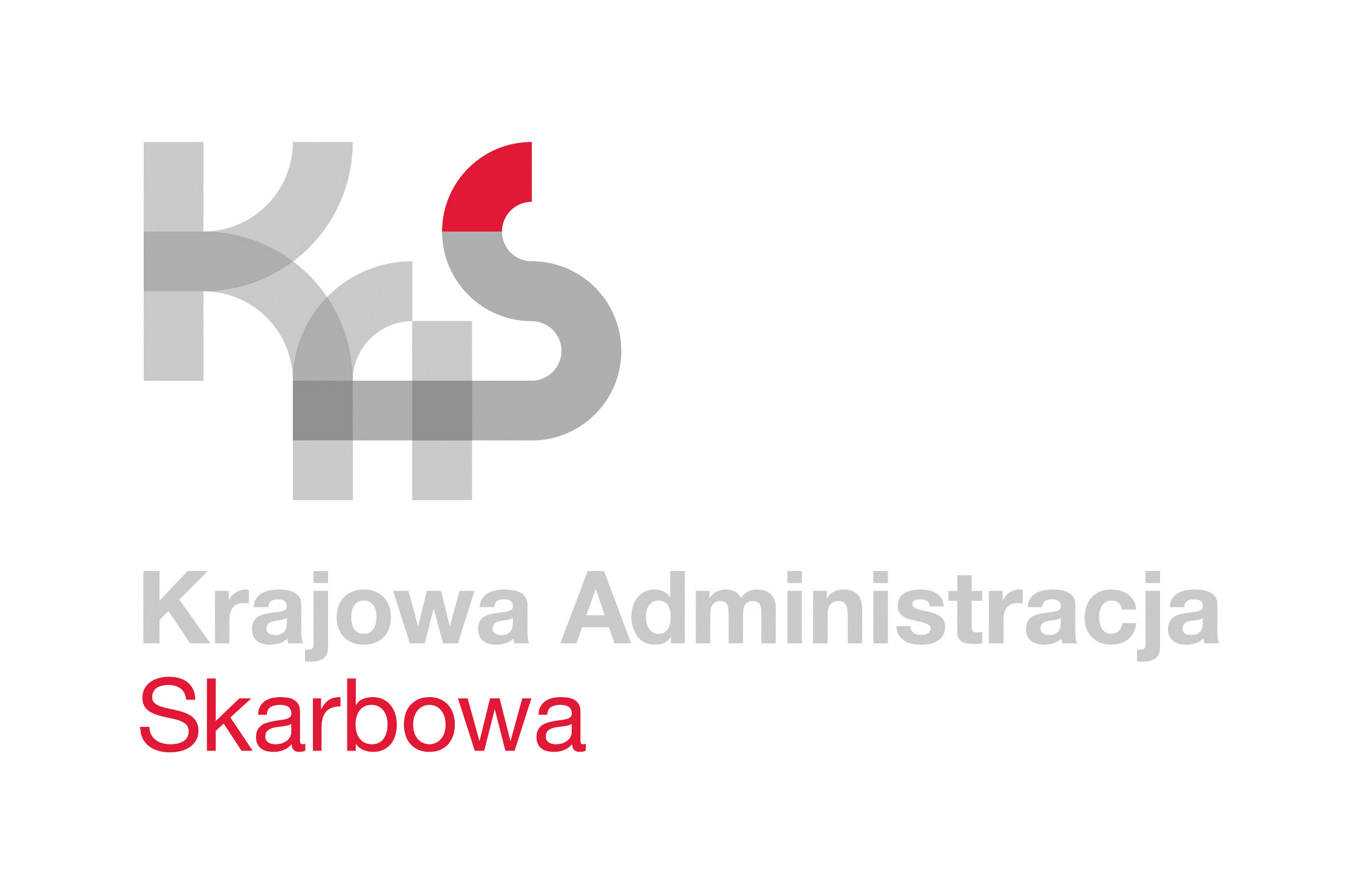 IZBA ADMINISTRACJI SKARBOWEJ 
W ŁODZI                    Łódź, 24 października 2022 rokuUNP:                 1001-22-118727
Sprawa:            Dostawa oraz montaż fabrycznie nowego                            agregatu do centrali wentylacyjnej                           wraz z modułem przyłączeniowymZnak sprawy:  1001-ILN-1.261.12.2022.7Kontakt:           Ilona Kurpesa – Starszy Specjalista
                          tel. 42 28 99 748
                          e-mail: ilona.kurpesa@mf.gov.pl Informacja o wyborze ofertyIzba Administracji Skarbowej w Łodzi informuje, iż w postępowaniu o udzielenie zamówienia publicznego nr 1001-ILN-1.261.12.2022, którego przedmiotem jest zakup oraz montaż fabrycznie nowego agregatu do centrali wentylacyjnej wraz z modułem przyłączeniowym, 
w siedzibie Urzędu Skarbowego w Zgierzu przy ul. Ks. Jerzego Popiełuszki 8, prowadzonym
z wyłączeniem przepisów ustawy z dnia 11 września 2019 roku - Prawo zamówień publicznych (t.j. Dz. U. z 2022 r., poz. 1710 ze zm.), z uwagi na fakt, iż wartość niniejszego zamówienia
nie przekracza kwoty 130 000,00 złotych, ofertę złożył nw. Wykonawca:Na sfinansowanie niniejszego zamówienia Zamawiający zamierzał przeznaczyć kwotę 20 000,00 zł brutto. Kryterium wyboru oferty jest cena 100%.W postępowaniu wybrano ofertę złożoną przez Firmę Aqua ElektroKlima Grzegorz Stępień, 26-300 Opoczno, ul. Graniczna 15.Wykonawca spełnił wszystkie warunki przedmiotowego zamówienia.Na oryginale podpisałZ upoważnieniaDyrektora Izby Administracji Skarbowej w ŁodziNaczelnik WydziałuŁukasz WójcikLp.Nazwa WykonawcyCena brutto wskazana 
w formularzu ofertowym Ocena punktowa1Aqua ElektroKlima Grzegorz Stępień 26-300 Opoczno, ul. Graniczna 1512 734,00 zł100